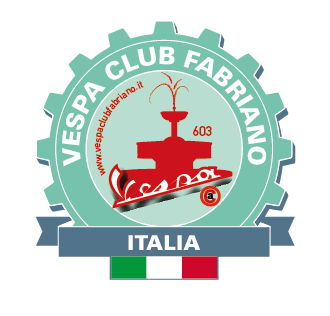 .Per i partecipanti che prenderanno parte alle nostre manifestazioni del:.6 Luglio 2019     Fabriano Motori   “Raduno Auto, Moto e Vespa”7 Luglio 2019     8° Vespa Raduno Nazionale Città di Fabriano ” Vespa in Filigrana”.e vogliono fermarsi per la notti precedenti ai raduni le strutture sotto elencateattueranno le seguenti convenzioni..La prenotazione delle camere può essere fatta telefonicamente all’Hotel comunicando che sarete presenti alle manifestazioni che si svolgono nei giorni 6 e 7 Luglio 2019..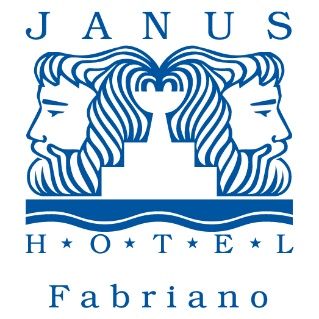  -L’Hotel **** è situato A 200 mt. dal Centro Storico della Città. -Dispone di parcheggio esterno gratuito riservato, garage gratuito  per le vostre Vespe (fino esaurimento posti) – Wi Fi gratuita,–Camera singola:                        50,00 €  -b/b-Camera doppia/matrimoniale:  75,00 €  -b/b-Camera tripla:                         90,00 €   -b/b-Camera quadrupla:                100,00 €   -b/b-I prezzi si intendono per camera con pernottamento e prima colazione.-JANUS SOCIETA’ COOPERATIVA-Piazzale Matteotti, 45  60044  Fabriano (AN)-Tel. +39 0732 4191 Fax +39 0732 5714-Email: info@janussocietacooperativa.it-Sito Web: www.hoteljanus.it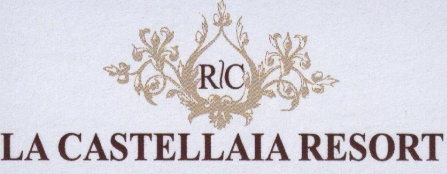 -La Castellaia  (Country House )-La struttura è situata a 8 Km dal centro storico su una collina con vista panoramica.-Dispone di parcheggio gratuito riservato per le vostre Vespe, Wi Fi gratuita, Piscina.-Camera matrimoniale           75,00 €   b.b.-I prezzi si intendono per camera con pernottamento e prima colazione.-JANUS SOCIETA’ COOPERATIVA-Piazzale Matteotti, 45  60044  Fabriano (AN)-Tel. +39 0732 4191 Fax +39 0732 5714-Email: info@janussocietacooperativa.it-Email: www.lacastellaiaresort.it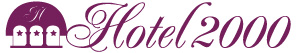  -L’Hotel ***  è situato A 500 mt. dal Centro Storico della Città. -Dispone di parcheggio esterno gratuito riservato per le vostre Vespe, Wi Fi gratuita.–Camera singola:                        50,00 €  -b/b-Camera doppia/matrimoniale:  70,00 €  -b/b-Camera tripla:                         90,00 €  -b/b-Camera quadrupla:                100,00 €  -b/b-I prezzi si intendono per camera con pernottamento e prima colazione.-Hotel 2000 S.r.l.-Viale Zonghi n.29 – 60044 Fabriano (AN)-Tel. +39 0732 251160 – Fax. +39 0732 251161-Email:      info@2000hotel.it-Sito web: www.2000hotel.it